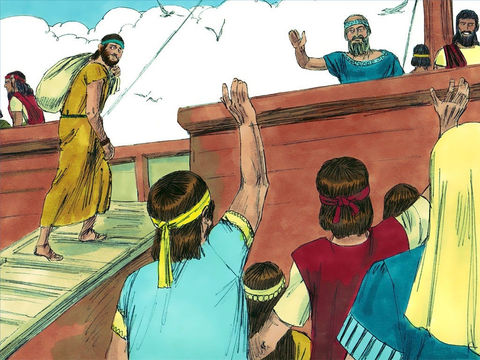 Fill in the blank by circling the right answer:2.  Jonah did not want to go to ____________________.  He decided to run away, far across the sea, as far away as he could get from Nineveh.  Then he would not have to do what _________________ told him.  He went to __________________ and there he found a _______________ ready to sail to _______________________.True or False?  Circle the right answer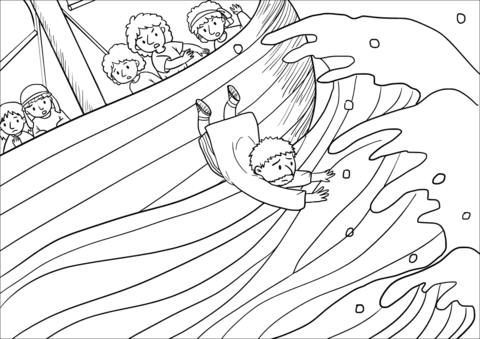 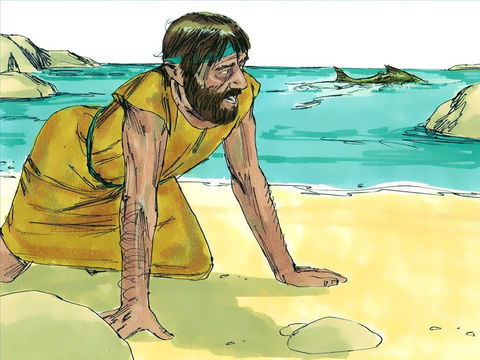 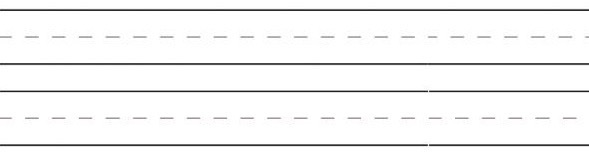 Thinking Question:  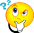 5. What did the people of Nineveh do when they heard Jonah’s preaching?  Did God destroy them as he said he would?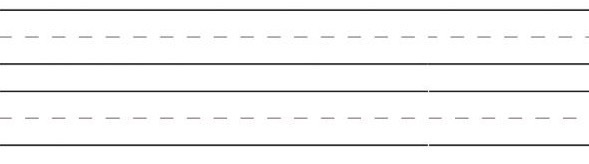 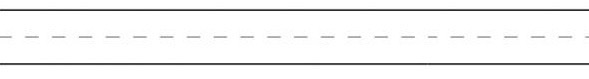 Print the first letter of the animal in the box to see the secret word.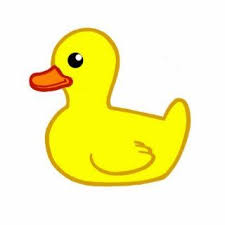 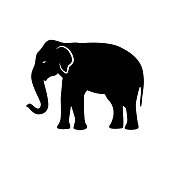 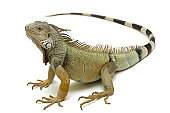 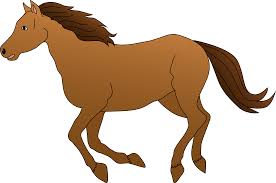 